Поехал мужик в лес репу сеять. Распахал землю, тут к нему медведь подходит и говорит:- Ты зачем в моём лесу репу сеешь? Я тебя съем за это!- Не ешь меня, - говорит мужик, - я с тобой поделюсь: тебе все верш­ки, а мне - корешки.Согласился медведь.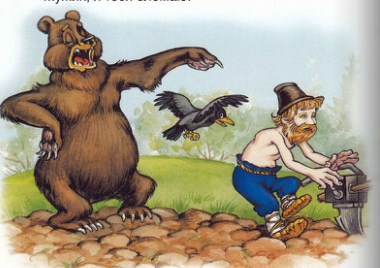 Пришла осень, поехал мужик за репой, отдал медведю вершки, погру­зил на телегу корешки и собрался на базар репу продавать. А медведь и говорит:- Дай твои корешки попробовать.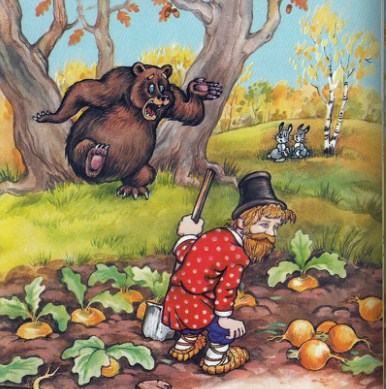 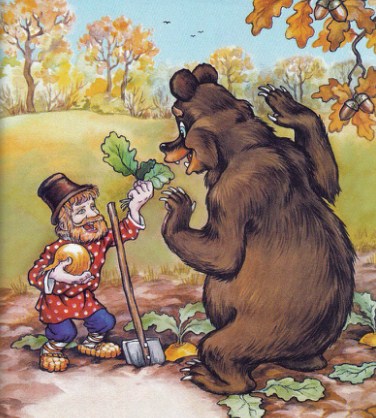 Попробовал и как зарычит:-  Обманул ты меня, мужик, твои корешки сладкие, в следующий раз я их себе возьму, а тебе вершки достанутся.Согласился мужик, да посеял на следующий год пшеницу. Приехал собирать, а медведь его уже ждёт. Отдал мужик корешки, а сам поехал хлеб молотить.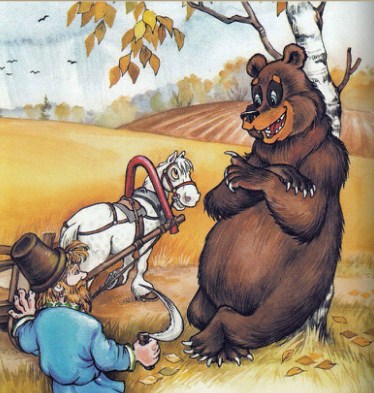 Грызёт медведь корешки - невкусно.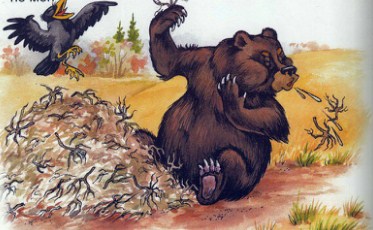 Понял он что опять мужик его обманул, и запретил ему в лесу сеять. С тех пор мужик в поле сеет, а медведь в лесу мёд да малину собирает.Иллюстрации: Р. Кобзарев, О. Савина.